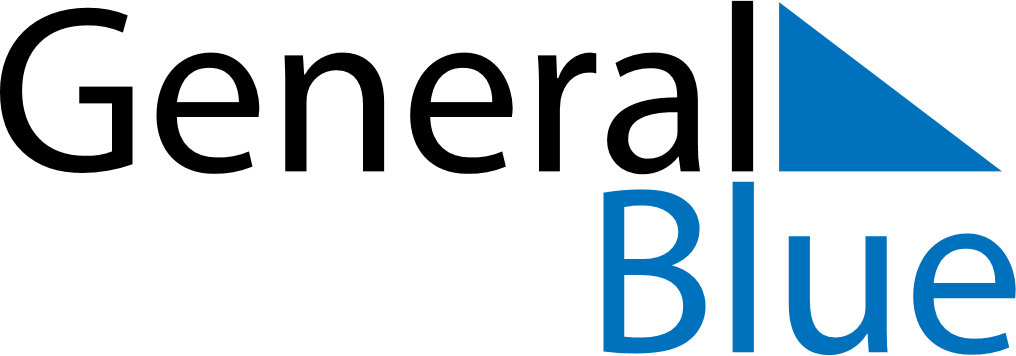 November 2030November 2030November 2030BelizeBelizeMONTUEWEDTHUFRISATSUN123456789101112131415161718192021222324Garifuna Settlement Day252627282930